 Understanding Europe: Future Talent Program July 6-19  July 13 - 26 July 20 - August 2 July 27 - August 9 Understanding Europe: Future Talent Program + Academic courses1. European Politics and Economy.This course will take place after all 4 sessions.2. European Law and Economics: Brexit as Test for EuropeThis course will take place after session 3。Please send this form to: summerschool@globi.nl with subject “Understanding Europe”, an email of confirmation will be sent to you within 3 working days.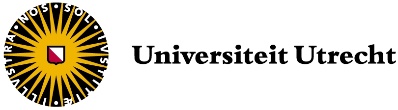 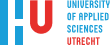 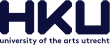 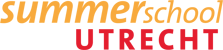 Student informationStudent informationStudent informationStudent informationStudent informationStudent informationStudent informationStudent informationGiven nameSurnameDate of birthSexMale/femaleMale/femaleMale/femaleMale/femaleChinese ID number:Passport numberPhone numberAddressZip/postal code addressWechat ID:Do you have any medical condition or allergies? If so, please elaborate No  Yes:No  Yes:No  Yes:No  Yes:No  Yes:No  Yes:No  Yes:Emergency contact nameEmergency contact nameEmergency contact nameEmergency contact’s phone numberEmergency contact’s phone numberEmergency contact’s phone numberEmergency contact’s phone numberEmergency contact’s phone numberEmergency contact’s phone numberEducational background of applicantEducational background of applicantEducational background of applicantEducational background of applicantEducational background of applicantEducational background of applicantEducational background of applicantEducational background of applicantName of school or universityGrade/majorSchool addressSchool phone numberSchool phone numberExpected date of graduationExpected date of graduationExpected date of graduationExpected date of graduationYYYY/MM/DD                  /              /YYYY/MM/DD                  /              /YYYY/MM/DD                  /              /YYYY/MM/DD                  /              /Program of applicationProgram of applicationProgram of applicationProgram of applicationProgram of applicationProgram of applicationProgram of applicationProgram of applicationNote：